Nombre de la actividad: Entrega de Puriagua al 9x1.Actividad: Este día se realizó la entrega de 538 unidades de sanitizante Puriagua al 9x1 a representantes de la Asociación de Comerciantes del Mercado Municipal quienes se encargarán de entregarles a cada uno de los puestos del mercado.Esto con el objetivo de reforzar las medidas de bioseguridad para la prevención del COVID19.Fecha: 28 de septiembre de 2020.Ubicación:  Mercado Municipal de Chalatenango.Hora: 3:00pm.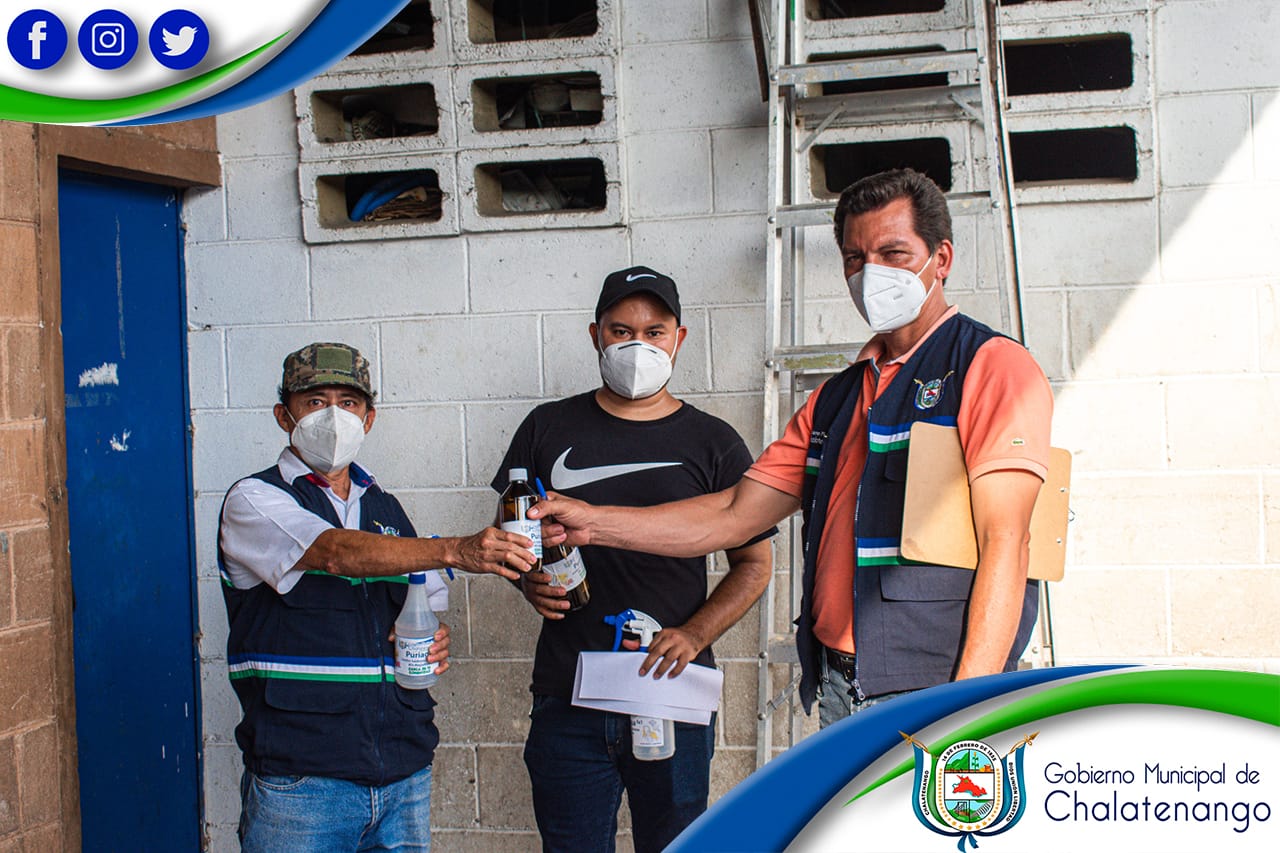 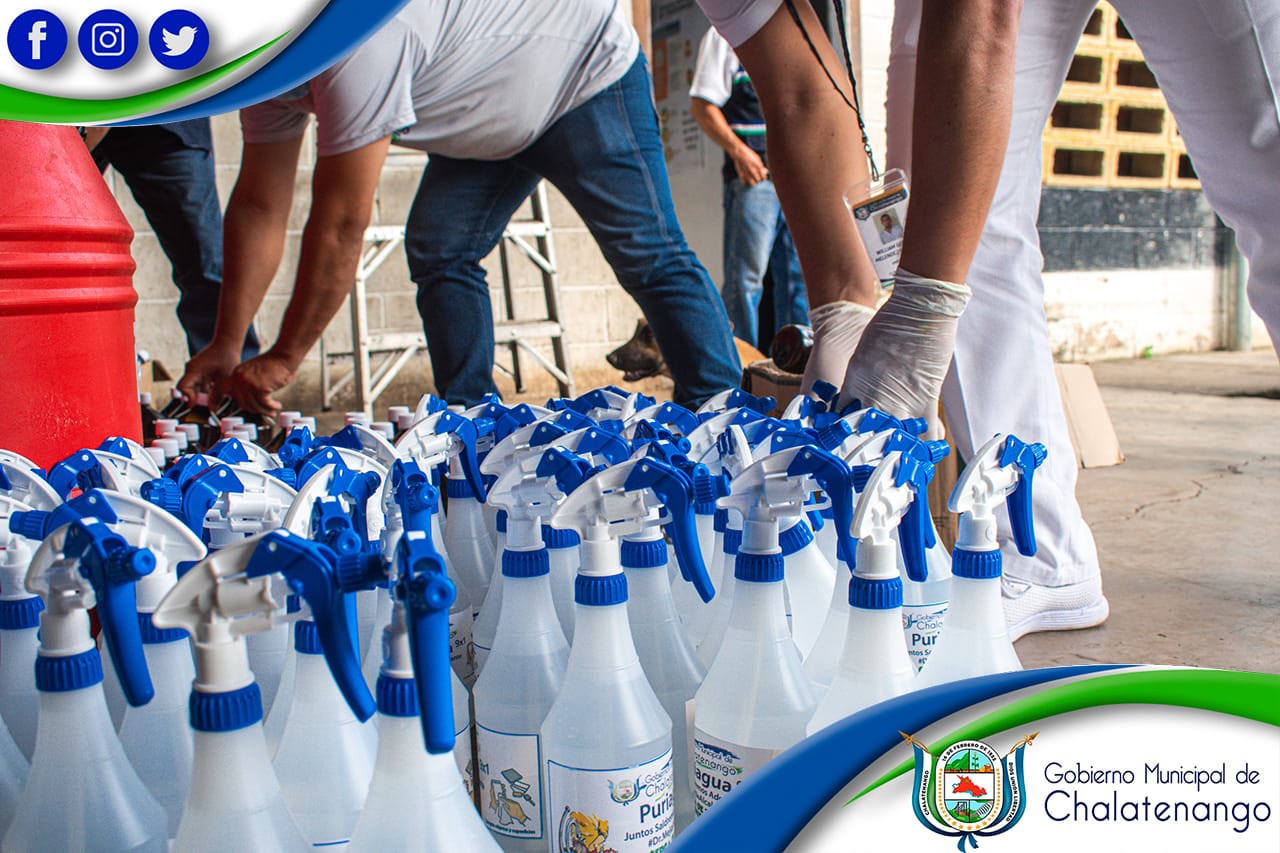 